153 spots: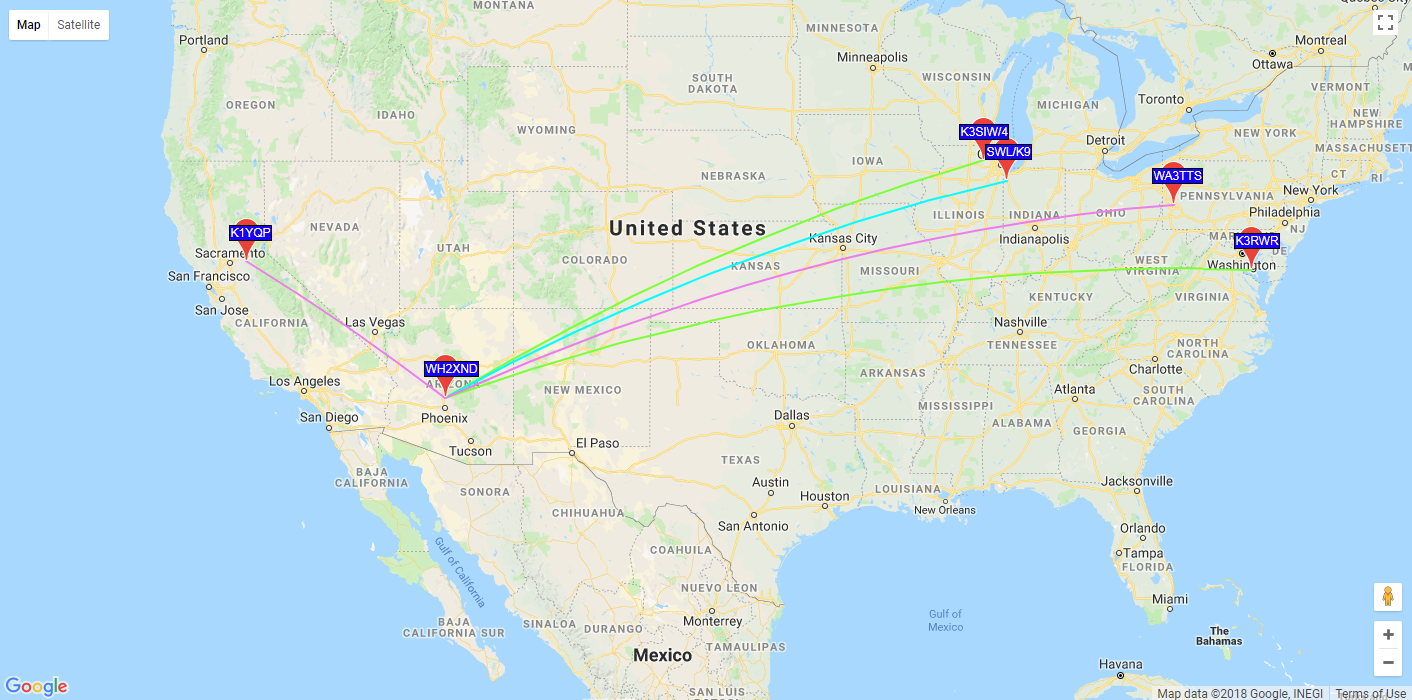 TimestampCallMHzSNRDriftGridPwrReporterRGridkmaz 2018-02-19 10:56  WH2XND  0.075595  -22  0  DM33xt  1  K3RWR  FM18qi  3203  71  2018-02-19 10:52  WH2XND  0.075595  -22  0  DM33xt  1  K3RWR  FM18qi  3203  71  2018-02-19 10:48  WH2XND  0.075595  -23  0  DM33xt  1  K3RWR  FM18qi  3203  71  2018-02-19 10:08  WH2XND  0.075596  -17  0  DM33xt  1  SWL/K9  EN61  2350  61  2018-02-19 10:04  WH2XND  0.075596  -20  0  DM33xt  1  SWL/K9  EN61  2350  61  2018-02-19 10:00  WH2XND  0.075596  -18  0  DM33xt  1  SWL/K9  EN61  2350  61  2018-02-19 09:56  WH2XND  0.075596  -21  0  DM33xt  1  SWL/K9  EN61  2350  61  2018-02-19 09:52  WH2XND  0.075596  -20  0  DM33xt  1  SWL/K9  EN61  2350  61  2018-02-19 09:48  WH2XND  0.075596  -20  0  DM33xt  1  SWL/K9  EN61  2350  61  2018-02-19 09:44  WH2XND  0.075596  -18  0  DM33xt  1  SWL/K9  EN61  2350  61  2018-02-19 09:40  WH2XND  0.075595  -23  0  DM33xt  1  SWL/K9  EN61  2350  61  2018-02-19 09:36  WH2XND  0.075596  -25  0  DM33xt  1  SWL/K9  EN61  2350  61  2018-02-19 09:32  WH2XND  0.075596  -26  0  DM33xt  1  SWL/K9  EN61  2350  61  2018-02-19 09:28  WH2XND  0.075596  -27  0  DM33xt  1  SWL/K9  EN61  2350  61  2018-02-19 09:24  WH2XND  0.075596  -30  0  DM33xt  1  SWL/K9  EN61  2350  61  2018-02-19 09:20  WH2XND  0.075594  -25  0  DM33xt  1  WA3TTS  EN90xn  2915  66  2018-02-19 09:20  WH2XND  0.075595  -29  0  DM33xt  1  SWL/K9  EN61  2350  61  2018-02-19 09:16  WH2XND  0.075594  -23  0  DM33xt  1  WA3TTS  EN90xn  2915  66  2018-02-19 09:16  WH2XND  0.075596  -24  0  DM33xt  1  SWL/K9  EN61  2350  61  2018-02-19 09:12  WH2XND  0.075596  -27  0  DM33xt  1  SWL/K9  EN61  2350  61  2018-02-19 09:12  WH2XND  0.075594  -23  0  DM33xt  1  WA3TTS  EN90xn  2915  66  2018-02-19 09:08  WH2XND  0.075594  -22  0  DM33xt  1  WA3TTS  EN90xn  2915  66  2018-02-19 09:08  WH2XND  0.075596  -26  0  DM33xt  1  SWL/K9  EN61  2350  61  2018-02-19 09:04  WH2XND  0.075596  -26  0  DM33xt  1  SWL/K9  EN61  2350  61  2018-02-19 09:04  WH2XND  0.075593  -22  0  DM33xt  1  WA3TTS  EN90xn  2915  66  2018-02-19 09:00  WH2XND  0.075593  -22  0  DM33xt  1  WA3TTS  EN90xn  2915  66  2018-02-19 09:00  WH2XND  0.075596  -24  0  DM33xt  1  SWL/K9  EN61  2350  61  2018-02-19 08:56  WH2XND  0.075593  -23  0  DM33xt  1  WA3TTS  EN90xn  2915  66  2018-02-19 08:56  WH2XND  0.075596  -22  0  DM33xt  1  SWL/K9  EN61  2350  61  2018-02-19 08:52  WH2XND  0.075596  -24  0  DM33xt  1  SWL/K9  EN61  2350  61  2018-02-19 08:52  WH2XND  0.075593  -23  0  DM33xt  1  WA3TTS  EN90xn  2915  66  2018-02-19 08:48  WH2XND  0.075596  -24  0  DM33xt  1  SWL/K9  EN61  2350  61  2018-02-19 08:48  WH2XND  0.075593  -23  0  DM33xt  1  WA3TTS  EN90xn  2915  66  2018-02-19 08:44  WH2XND  0.075593  -22  0  DM33xt  1  WA3TTS  EN90xn  2915  66  2018-02-19 08:44  WH2XND  0.075596  -23  0  DM33xt  1  SWL/K9  EN61  2350  61  2018-02-19 08:40  WH2XND  0.075593  -22  0  DM33xt  1  WA3TTS  EN90xn  2915  66  2018-02-19 08:40  WH2XND  0.075596  -23  0  DM33xt  1  SWL/K9  EN61  2350  61  2018-02-19 08:36  WH2XND  0.075596  -24  0  DM33xt  1  SWL/K9  EN61  2350  61  2018-02-19 08:36  WH2XND  0.075593  -21  0  DM33xt  1  WA3TTS  EN90xn  2915  66  2018-02-19 08:32  WH2XND  0.075593  -21  0  DM33xt  1  WA3TTS  EN90xn  2915  66  2018-02-19 08:32  WH2XND  0.075596  -24  0  DM33xt  1  SWL/K9  EN61  2350  61  2018-02-19 08:28  WH2XND  0.075596  -23  0  DM33xt  1  SWL/K9  EN61  2350  61  2018-02-19 08:28  WH2XND  0.075593  -22  0  DM33xt  1  WA3TTS  EN90xn  2915  66  2018-02-19 08:24  WH2XND  0.075593  -23  0  DM33xt  1  WA3TTS  EN90xn  2915  66  2018-02-19 08:24  WH2XND  0.075596  -23  0  DM33xt  1  SWL/K9  EN61  2350  61  2018-02-19 08:20  WH2XND  0.075596  -28  0  DM33xt  1  SWL/K9  EN61  2350  61  2018-02-19 08:20  WH2XND  0.075593  -22  0  DM33xt  1  WA3TTS  EN90xn  2915  66  2018-02-19 08:16  WH2XND  0.075593  -21  0  DM33xt  1  WA3TTS  EN90xn  2915  66  2018-02-19 08:16  WH2XND  0.075596  -30  0  DM33xt  1  SWL/K9  EN61  2350  61  2018-02-19 08:12  WH2XND  0.075593  -21  0  DM33xt  1  WA3TTS  EN90xn  2915  66  2018-02-19 08:12  WH2XND  0.075596  -25  0  DM33xt  1  SWL/K9  EN61  2350  61  2018-02-19 08:08  WH2XND  0.075596  -25  0  DM33xt  1  SWL/K9  EN61  2350  61  2018-02-19 08:08  WH2XND  0.075593  -22  0  DM33xt  1  WA3TTS  EN90xn  2915  66  2018-02-19 08:04  WH2XND  0.075593  -22  0  DM33xt  1  WA3TTS  EN90xn  2915  66  2018-02-19 08:04  WH2XND  0.075596  -30  0  DM33xt  1  SWL/K9  EN61  2350  61  2018-02-19 08:00  WH2XND  0.075596  -27  0  DM33xt  1  SWL/K9  EN61  2350  61  2018-02-19 08:00  WH2XND  0.075593  -23  0  DM33xt  1  WA3TTS  EN90xn  2915  66  2018-02-19 07:56  WH2XND  0.075593  -23  0  DM33xt  1  WA3TTS  EN90xn  2915  66  2018-02-19 07:52  WH2XND  0.075593  -23  0  DM33xt  1  WA3TTS  EN90xn  2915  66  2018-02-19 07:48  WH2XND  0.075593  -24  0  DM33xt  1  WA3TTS  EN90xn  2915  66  2018-02-19 07:48  WH2XND  0.075596  -26  0  DM33xt  1  SWL/K9  EN61  2350  61  2018-02-19 07:44  WH2XND  0.075593  -23  0  DM33xt  1  WA3TTS  EN90xn  2915  66  2018-02-19 07:44  WH2XND  0.075596  -24  0  DM33xt  1  SWL/K9  EN61  2350  61  2018-02-19 07:40  WH2XND  0.075593  -22  0  DM33xt  1  WA3TTS  EN90xn  2915  66  2018-02-19 07:40  WH2XND  0.075595  -27  0  DM33xt  1  SWL/K9  EN61  2350  61  2018-02-19 07:36  WH2XND  0.075596  -24  0  DM33xt  1  SWL/K9  EN61  2350  61  2018-02-19 07:36  WH2XND  0.075593  -21  0  DM33xt  1  WA3TTS  EN90xn  2915  66  2018-02-19 07:32  WH2XND  0.075596  -24  0  DM33xt  1  SWL/K9  EN61  2350  61  2018-02-19 07:32  WH2XND  0.075593  -22  0  DM33xt  1  WA3TTS  EN90xn  2915  66  2018-02-19 07:28  WH2XND  0.075593  -20  0  DM33xt  1  WA3TTS  EN90xn  2915  66  2018-02-19 07:28  WH2XND  0.075596  -24  0  DM33xt  1  SWL/K9  EN61  2350  61  2018-02-19 07:24  WH2XND  0.075596  -25  0  DM33xt  1  SWL/K9  EN61  2350  61  2018-02-19 07:24  WH2XND  0.075593  -20  0  DM33xt  1  WA3TTS  EN90xn  2915  66  2018-02-19 07:20  WH2XND  0.075593  -22  0  DM33xt  1  WA3TTS  EN90xn  2915  66  2018-02-19 07:20  WH2XND  0.075596  -21  0  DM33xt  1  SWL/K9  EN61  2350  61  2018-02-19 07:16  WH2XND  0.075596  -27  0  DM33xt  1  SWL/K9  EN61  2350  61  2018-02-19 07:16  WH2XND  0.075593  -22  0  DM33xt  1  WA3TTS  EN90xn  2915  66  2018-02-19 07:12  WH2XND  0.075593  -19  0  DM33xt  1  WA3TTS  EN90xn  2915  66  2018-02-19 07:12  WH2XND  0.075596  -26  0  DM33xt  1  SWL/K9  EN61  2350  61  2018-02-19 07:08  WH2XND  0.075596  -21  0  DM33xt  1  SWL/K9  EN61  2350  61  2018-02-19 07:08  WH2XND  0.075593  -22  0  DM33xt  1  WA3TTS  EN90xn  2915  66  2018-02-19 07:04  WH2XND  0.075593  -22  0  DM33xt  1  WA3TTS  EN90xn  2915  66  2018-02-19 07:04  WH2XND  0.075596  -26  0  DM33xt  1  SWL/K9  EN61  2350  61  2018-02-19 07:00  WH2XND  0.075596  -22  0  DM33xt  1  SWL/K9  EN61  2350  61  2018-02-19 07:00  WH2XND  0.075593  -24  0  DM33xt  1  WA3TTS  EN90xn  2915  66  2018-02-19 06:56  WH2XND  0.075593  -21  0  DM33xt  1  WA3TTS  EN90xn  2915  66  2018-02-19 06:56  WH2XND  0.075596  -20  0  DM33xt  1  SWL/K9  EN61  2350  61  2018-02-19 06:52  WH2XND  0.075596  -24  0  DM33xt  1  SWL/K9  EN61  2350  61  2018-02-19 06:52  WH2XND  0.075594  -21  0  DM33xt  1  WA3TTS  EN90xn  2915  66  2018-02-19 06:48  WH2XND  0.075596  -24  0  DM33xt  1  SWL/K9  EN61  2350  61  2018-02-19 06:48  WH2XND  0.075593  -23  0  DM33xt  1  WA3TTS  EN90xn  2915  66  2018-02-19 06:44  WH2XND  0.075593  -21  0  DM33xt  1  WA3TTS  EN90xn  2915  66  2018-02-19 06:44  WH2XND  0.075596  -24  0  DM33xt  1  SWL/K9  EN61  2350  61  2018-02-19 06:40  WH2XND  0.075596  -21  0  DM33xt  1  SWL/K9  EN61  2350  61  2018-02-19 06:40  WH2XND  0.075594  -23  0  DM33xt  1  WA3TTS  EN90xn  2915  66  2018-02-19 06:36  WH2XND  0.075593  -25  0  DM33xt  1  WA3TTS  EN90xn  2915  66  2018-02-19 06:36  WH2XND  0.075596  -17  0  DM33xt  1  SWL/K9  EN61  2350  61  2018-02-19 06:32  WH2XND  0.075593  -24  0  DM33xt  1  WA3TTS  EN90xn  2915  66  2018-02-19 06:32  WH2XND  0.137595  -10  0  DM33xt  1  K1YQP  CM98op  951  307  2018-02-19 06:32  WH2XND  0.075596  -17  0  DM33xt  1  SWL/K9  EN61  2350  61  2018-02-19 06:28  WH2XND  0.075596  -16  0  DM33xt  1  SWL/K9  EN61  2350  61  2018-02-19 06:28  WH2XND  0.075593  -22  0  DM33xt  1  WA3TTS  EN90xn  2915  66  2018-02-19 06:24  WH2XND  0.075596  -15  0  DM33xt  1  SWL/K9  EN61  2350  61  2018-02-19 06:24  WH2XND  0.075593  -24  0  DM33xt  1  WA3TTS  EN90xn  2915  66  2018-02-19 06:20  WH2XND  0.075596  -14  0  DM33xt  1  SWL/K9  EN61  2350  61  2018-02-19 06:20  WH2XND  0.075594  -22  0  DM33xt  1  WA3TTS  EN90xn  2915  66  2018-02-19 06:16  WH2XND  0.075596  -15  0  DM33xt  1  SWL/K9  EN61  2350  61  2018-02-19 06:16  WH2XND  0.075593  -23  0  DM33xt  1  WA3TTS  EN90xn  2915  66  2018-02-19 06:12  WH2XND  0.075596  -14  0  DM33xt  1  SWL/K9  EN61  2350  61  2018-02-19 06:12  WH2XND  0.075593  -23  0  DM33xt  1  WA3TTS  EN90xn  2915  66  2018-02-19 06:08  WH2XND  0.075596  -14  0  DM33xt  1  SWL/K9  EN61  2350  61  2018-02-19 06:04  WH2XND  0.075596  -14  0  DM33xt  1  SWL/K9  EN61  2350  61  2018-02-19 06:00  WH2XND  0.075596  -15  0  DM33xt  1  SWL/K9  EN61  2350  61  2018-02-19 05:56  WH2XND  0.075596  -17  0  DM33xt  1  SWL/K9  EN61  2350  61  2018-02-19 05:52  WH2XND  0.075596  -17  0  DM33xt  1  SWL/K9  EN61  2350  61  2018-02-19 05:48  WH2XND  0.075596  -18  0  DM33xt  1  SWL/K9  EN61  2350  61  2018-02-19 05:44  WH2XND  0.075596  -18  0  DM33xt  1  SWL/K9  EN61  2350  61  2018-02-19 05:40  WH2XND  0.075596  -18  0  DM33xt  1  SWL/K9  EN61  2350  61  2018-02-19 05:36  WH2XND  0.075596  -20  0  DM33xt  1  SWL/K9  EN61  2350  61  2018-02-19 05:32  WH2XND  0.075596  -20  0  DM33xt  1  SWL/K9  EN61  2350  61  2018-02-19 05:28  WH2XND  0.075596  -22  0  DM33xt  1  SWL/K9  EN61  2350  61  2018-02-19 05:24  WH2XND  0.075596  -24  0  DM33xt  1  SWL/K9  EN61  2350  61  2018-02-19 05:20  WH2XND  0.075596  -25  0  DM33xt  1  SWL/K9  EN61  2350  61  2018-02-19 05:16  WH2XND  0.075596  -24  0  DM33xt  1  SWL/K9  EN61  2350  61  2018-02-19 05:12  WH2XND  0.075596  -22  0  DM33xt  1  SWL/K9  EN61  2350  61  2018-02-19 05:08  WH2XND  0.075596  -23  0  DM33xt  1  SWL/K9  EN61  2350  61  2018-02-19 05:04  WH2XND  0.075596  -22  0  DM33xt  1  SWL/K9  EN61  2350  61  2018-02-19 05:00  WH2XND  0.075596  -24  0  DM33xt  1  SWL/K9  EN61  2350  61  2018-02-19 04:56  WH2XND  0.075596  -26  0  DM33xt  1  SWL/K9  EN61  2350  61  2018-02-19 04:52  WH2XND  0.075596  -25  0  DM33xt  1  SWL/K9  EN61  2350  61  2018-02-19 04:48  WH2XND  0.075596  -22  0  DM33xt  1  SWL/K9  EN61  2350  61  2018-02-19 04:44  WH2XND  0.075596  -20  0  DM33xt  1  SWL/K9  EN61  2350  61  2018-02-19 04:40  WH2XND  0.075596  -21  0  DM33xt  1  SWL/K9  EN61  2350  61  2018-02-19 04:36  WH2XND  0.075596  -22  0  DM33xt  1  SWL/K9  EN61  2350  61  2018-02-19 04:32  WH2XND  0.075596  -22  0  DM33xt  1  SWL/K9  EN61  2350  61  2018-02-19 04:28  WH2XND  0.075596  -21  0  DM33xt  1  SWL/K9  EN61  2350  61  2018-02-19 04:24  WH2XND  0.075596  -23  0  DM33xt  1  SWL/K9  EN61  2350  61  2018-02-19 04:20  WH2XND  0.075596  -22  0  DM33xt  1  SWL/K9  EN61  2350  61  2018-02-19 04:16  WH2XND  0.075596  -22  0  DM33xt  1  SWL/K9  EN61  2350  61  2018-02-19 04:12  WH2XND  0.075596  -21  0  DM33xt  1  SWL/K9  EN61  2350  61  2018-02-19 04:00  WH2XND  0.075595  -28  0  DM33xt  1  K3SIW/4  EN52ta  2258  59  2018-02-19 03:56  WH2XND  0.075595  -25  0  DM33xt  1  K3SIW/4  EN52ta  2258  59  2018-02-19 03:52  WH2XND  0.075595  -25  0  DM33xt  1  K3SIW/4  EN52ta  2258  59  2018-02-19 03:48  WH2XND  0.075595  -22  0  DM33xt  1  K3SIW/4  EN52ta  2258  59  2018-02-19 03:44  WH2XND  0.075595  -22  0  DM33xt  1  K3SIW/4  EN52ta  2258  59  2018-02-19 03:40  WH2XND  0.075595  -24  0  DM33xt  1  K3SIW/4  EN52ta  2258  59  2018-02-19 03:36  WH2XND  0.075595  -25  0  DM33xt  1  K3SIW/4  EN52ta  2258  59  2018-02-19 03:32  WH2XND  0.075595  -25  0  DM33xt  1  K3SIW/4  EN52ta  2258  59  2018-02-19 03:28  WH2XND  0.075595  -25  0  DM33xt  1  K3SIW/4  EN52ta  2258  59  2018-02-19 03:24  WH2XND  0.075595  -28  0  DM33xt  1  K3SIW/4  EN52ta  2258  59  2018-02-19 03:20  WH2XND  0.075596  -28  0  DM33xt  1  K3SIW/4  EN52ta  2258  59  2018-02-19 03:16  WH2XND  0.075595  -27  0  DM33xt  1  K3SIW/4  EN52ta  2258  59  2018-02-18 20:00  WH2XND  0.137595  -25  0  DM33xt  1  K1YQP  CM98op  951  307 